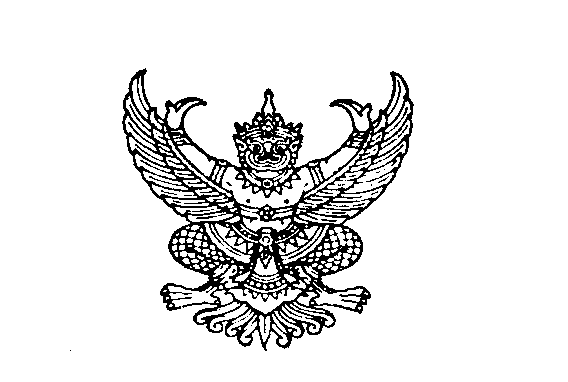 ประกาศองค์การบริหารส่วนตำบลไสหมากเรื่อง  มาตรการประหยัดพลังงานสำหรับองค์การบริหารส่วนตำบลไสหมาก……………………………….		ตามที่คณะรัฐมนตรี ได้มีมติเห็นชอบยุทธศาสตร์การแก้ไขปัญหาด้านพลังงานของประเทศ และมีมติให้การประหยัดพลังงานเป็นวาระแห่งชาติ โดยกำหนดนโยบายให้ทุกภาคส่วนใช้พลังงาน                   อย่างประหยัดและมีประสิทธิภาพ ส่งเสริมการใช้พลังงานทดแทน องค์การบริหารส่วนตำบลไสหมาก                 ได้เล็งเห็นถึงความสำคัญของการประหยัดพลังงานเพื่อลดค่าใช้จ่ายภาครัฐ และปฏิบัติให้เป็นไปตามนโยบายของรัฐบาล จึงขอให้ทุกหน่วยงานในองค์การบริหารส่วนตำบลไสหมาก ให้ความสำคัญกับมาตรการ             ประหยัดพลังงาน ดังนี้	1.  ระบบแสงสว่าง  	      1.1  ให้ใช้ไฟฟ้าประมาณร้อยละ  25  ของการใช้พลังงานไฟฟ้าทั้งหมดของอาคาร		      1.2  ปิดไฟในเวลาพักเที่ยงหรือเมื่อเลิกใช้งาน และไม่เปิดไฟทิ้งไว้เมื่อไม่มีคนอยู่	      1.3  ไม่เปิดไฟในบริเวณที่มีความสว่างมาก พิจารณาใช้พลังงานธรรมชาติโดยการเปิดม่าน/มู่ลี่ บริเวณต่าง ๆ		      1.4  เลือกใช้อุปกรณ์ที่มีคุณภาพหรือประสิทธิภาพสูง เช่น ใช้บัลลาสต์ อิเล็กทรอนิกส์ หรือบัลลาสต์ขดลวดแกนเหล็กชนิดการสูญเสียต่ำ แทนบัลลาสต์ขดลวดแกนเหล็กแบบธรรมดา                          ใช้หลอดตะเกียบแทนหลอดไส้ และใช้โคมไฟประสิทธิภาพสูง ห้ามใช้หลอดไฟที่ไม่ได้มาตรฐาน (มอก.)	      1.5  แยกสวิตซ์ควบคุมอุปกรณ์แสงสว่าง เพื่อให้สามารถควบคุมการใช้งานอุปกรณ์          แสงสว่างได้อย่างเหมาะสมและสอดคล้องกับความจำเป็นแทนการใช้หนึ่งสวิตซ์ควบคุมหลอดแสงสว่าง         จำนวนมาก	      1.6  ไฟส่องป้าย และไฟส่องอาคาร ควรปิดหลังเวลา 22.00 น.	      1.7  ปิดอุปกรณ์เครื่องใช้ไฟฟ้าหลังเลิกใช้งาน และถอดปลั๊กออกด้วย		      1.8  บำรุงรักษาอุปกรณ์ไฟฟ้าแสงสว่างอย่างสม่ำเสมอและต่อเนื่อง ควรทำความสะอาดอย่างสม่ำเสมอทุก 3 – 6 เดือน	      1.9  ทำความสะอาดฝาหลอดไฟ และแผ่นสะท้องแสง เพื่อให้อุปกรณ์แสงสว่างมีความสะอาด และให้ได้แสงสว่างอย่างมีประสิทธิภาพ โดยตรวจสอบการทำงานและความสว่าง                      2.  เครื่องปรับอากาศ	     2.1  ให้ใช้ไฟฟ้าประมาณร้อยละ 30 ของการใช้พลังงานไฟฟ้าทั้งหมดของอาคาร	     2.2  ลดชั่วโมงการทำงานเครื่องปรับอากาศกำหนดช่วงระยะเวลา เปิด - ปิด ดังนี้	             2.2.1  ช่วงเช้า   เวลา 09.30 – 12.00 น.			  2.2.2  ช่วงบ่าย  เวลา  13.00 – 15.30 น.			  การปรับเครื่องปรับอากาศ ควรปรับให้อยู่ที่ 25 องศาเซลเซียส-2-	     2.3  การป้องกันความร้อนเข้าสู่อาคาร โดยระมัดระวังไม่ให้ประตูห้องที่มีการใช้งานเครื่องปรับอากาศเปิดค้างทิ้งไว้ เพราะจะทำให้สิ้นเปลืองพลังงาน และเครื่องปรับอากาศจะทำงานหนัก                ซึ่งทำให้อายุการใช้งานสั้นลง	     2.4  เปิดพัดลมระบายอากาศเท่าที่จำเป็น	     2.5  ตรวจสอบและปรับปรุงฉนวนท่อน้ำให้อยู่ในสภาพที่สมบูรณ์	     2.6  ทำความสะอาดเครื่องปรับอากาศสม่ำเสมอ ทุก ๆ 6 เดือน 	     2.7  ทำความสะอาดแผ่นกรองอากาศและคอยล์ทำความเย็นอย่างน้อยเดือนละ 1 ครั้ง	3.  เครื่องคอมพิวเตอร์	     3.1  ให้ใช้ไฟฟ้าประมาณร้อยละ 25 ของการใช้พลังงานไฟฟ้าทั้งหมดของอาคาร	     3.2  ปิดจอภาพ เมื่อไม่ใช้งานนานเกินกว่า 15 นาที	     3.3  ชัตดาวน์เครื่องทันทีที่เลิกใช้ เพราะหากเปิดทิ้งไว้เครื่องคอมพิวเตอร์จะใช้กระแสไฟฟ้าประมาณ 1 – 2 แอมแปร์/เครื่อง หรือประมาณ 400 – 500 วัตต์/เครื่อง (ค่าไฟฟ้าประมาณ  2 บาท/เครื่อง/ชั่วโมง)	     3.4  ควรตั้งเวลาเครื่องชัตดาวน์อัตโนมัติ กรณีลืมปิดเครื่องและเครื่องจะทำการปิดตัวเองตามเวลาที่ตั้งไว้ หรือหากไม่ใช้งานแต่ไม่ต้องการชัตดาวน์ก็ควรปิดเฉพาะหน้าจอคอมพิวเตอร์ เพราะหน้าจอคอมพิวเตอร์จะกินกระแสไฟฟ้าประมาณ 70%  ของทั้งหมด และเมื่อเปิดหน้าจอก็สามารถทำงานได้ทันที   โดยไม่ต้องสตาร์ทเครื่องใหม่	     3.5  ไม่ควรเลือกซื้อจอที่มีขนาดใหญ่เกินความจำเป็นในการใช้งาน เพราะหน้าจอที่มีขนาดใหญ่ใช้กระแสไฟฟ้ามากกว่าหน้าจอขนาดเล็กกว่า จึงควรเลือกใช้หน้าจอที่เหมาะสมกับการทำงาน	     3.6  เลือกใช้คอมพิวเตอร์ที่มีระบบประหยัดพลังงานโดยสังเกตจากสัญลักษณ์               Energy Star  จะช่วยลดกำลังไฟฟ้าลงร้อยละ 55 ในขณะที่รอทำงาน	4.  เครื่องถ่ายเอกสาร	     4.1  เป็นอุปกรณ์สำนักงานที่ใช้พลังงานสูงที่สุด	     4.2  ถ่ายเอกสารเฉพาะที่จำเป็นเท่านั้น	     4.3  ไม่วางเครื่องถ่ายเอกสารไว้ในห้องที่มีเครื่องปรับอากาศ	     4.4  กดปุ่มพัก เครื่องถ่ายเอกสารเมื่อใช้งานเสร็จทุกครั้ง	     4.5  เครื่องถ่ายเอกสารระบบเปิดเครื่องอัตโนมัติ ให้ตั้งเวลาหน่วย 30 นาที ก่อนเข้าสู่ระบบประหยัดพลังงาน	5.  รถยนต์และรถจักรยานยนต์	     5.1  ก่อนขับ			   5.1.1  ใช้รถยนต์เท่าที่จำเป็น การส่งหนังสือ ควรใช้บริการไปรษณีย์ โทรสาร และ E-mail หากจำเป็นต้องใช้รถยนต์ ให้เลือกรถยนต์ขนาดเล็ก			   5.1.2  กำหนดเป้าหมายในการเดินทาง เพื่อประหยัดเวลาและน้ำมัน			   5.1.3  ควบคุมการใช้รถของหน่วยงาน และการใช้น้ำมันเชื้อเพลิงอย่างประหยัด			   5.1.4  ศึกษาเส้นทางก่อนการออกเดินทางทุกครั้ง 			   5.1.5  ตรวจสภาพรถหรือสิ่งผิดปกติก่อนการออกเดินทาง 			   5.1.6  ไม่ควรเร่งเครื่องยนต์ก่อนออกรถ			   5.1.7  ตรวจเช็คลมยางรถอย่างสม่ำเสมอสัปดาห์ละ 1 ครั้ง-3-		     5.2  ขณะขับ			  5.2.1  ควรออกรถโดยวิ่งไปอย่างช้า ๆ แทนการอุ่นเครื่องโดยการจอดรถติดเครื่องอยู่กับที่			  5.2.2  ใช้เกียร์ให้สัมพันธ์กับความเร็วรอบของเครื่องยนต์ และไม่เล่นคลัสซ์ในขณะขับ เพราะจะทำให้สิ้นเปลืองน้ำมัน 			  5.2.3  ปฏิบัติตามกฎจราจรอย่างเคร่งครัด โดยเฉพาะในเรื่องการกำหนดอัตราความเร็วของรถยนต์			  5.2.4  ขณะสตาร์ทเครื่องยนต์ ไม่เปิดเครื่องปรับอากาศ ไฟหน้ารถและเครื่องเสียง			  5.2.5  ไม่ปรับอุณหภูมิให้เย็นจนเกินไป และปิดเครื่องปรับอากาศก่อนถึงที่หมาย                      ประมาณ 2 – 3 นาที			  5.2.6  ไม่ควรติดเครื่องขณะจอดรถคอย และดับเครื่องยนต์ทุกครั้งเมื่อจอดรถ         เป็นเวลานาน ๆ  เพราะการติดเครื่องยนต์ 5 นาที จะสิ้นเปลื้องน้ำมัน 100 ซีซี หากเปิดเครื่องปรับอากาศด้วยจะสิ้นเปลื้องน้ำมันเพิ่มอีกร้อยละ 10	5.3  หลังขับ (การบำรุงรักษาเครื่องยนต์)			  5.3.1  ตรวจเช็คเครื่องยนต์ตามระยะเวลากำหนด เพื่อการประหยัดน้ำมัน			  5.3.2  ปรับแต่งเครื่องยนต์ เพื่อประหยัดพลังงาน ทุก ๆ  6  เดือน			  5.3.3  ตรวจเช็คและเติมลมยางให้เหมาะสมกับขนาดของรถยนต์ตามเกณฑ์          ของผู้ผลิต หรือคู่มือการใช้รถยนต์ ถ้าลมยางอ่อนเกินไปจะทำให้สิ้นเปลื้องน้ำมันเชื้อเพลิงมาก			  5.3.4  ทำความสะอาดไส้กรองอากาศทุก 2,500 กิโลเมตร และเปลี่ยนทุก 20,000 กิโลเมตร หากขับรถในที่มีฝุ่นมากให้ทำความสะอาดเร็วขึ้น	  	6.  การประหยัดเครื่องใช้ไฟฟ้าอื่น ๆ 		     6.1  ให้ใช้ไฟฟ้าประมาณร้อยละ 20 ของการใช้พลังงานไฟฟ้าทั้งหมดของอาคาร		     6.2  ทีวีไม่ใช้ให้ปิดสวิตซ์ที่ตัวเครื่องด้วย เพราะการปิดที่รีโมทคอนโทรลเป็นเพียงการ Standby เครื่องเท่านั้น ซึ่งทีวีก็ยังกินกระแสไฟฟ้าอยู่ประมาณ 5 – 20 วัตต์		     6.3  การใช้ อุปกรณ์ไฟฟ้า ต้องเหมาะสมกับรูปแบบ และขนาดของงาน		     6.4  เครื่องทำความเย็น การต้มน้ำร้อน ไม่ควรเสียบปลั๊กทิ้งไว้ โดยเฉพาะเวลากลางคืน เพราะอุปกรณ์เหล่านี้ ใช้เวลาเพียงประมาณ 15 – 20 นาที ก็สามารถทำงานได้ แต่หากเสียบปลั๊กทิ้งไว้ก็จะเสียพลังงานโดยสูญเปล่า		     6.5  เลือกใช้อุปกรณ์ประหยัดไฟฟ้าเบอร์ 5	 7.  มาตรการประหยัดน้ำ		       7.1  ปิดน้ำทุกครั้งหลังจากใช้งานเสร็จแล้ว		       7.2  หากพบอุปกรณ์ใช้น้ำชำรุดให้รีบซ่อมแซม-4-	 8.  มาตรการประหยัดน้ำมันเชื้อเพลิง		       8.1  ตรวจและควบคุมการเบิกจ่ายน้ำมันโดยเคร่งครัด และรายงานปลัดองค์การบริหารส่วนตำบลทุกครั้ง เมื่อมีการเบิกจ่ายน้ำมัน		       8.2  ควบคุมการใช้น้ำมันของรถแต่ละคัน คันหนึ่งใช้น้ำมันปริมาณเท่าไร และใช้ได้ระยะทางเท่าไร และบันทึกไว้เท่าที่ทำงานจริง และวันหนึ่ง ๆ ใช้น้ำมันไปประมาณเท่าไร และแจ้งให้ผู้บังคับบัญชาตามลำดับชั้นทราบต่อไป		       8.3  เมื่อครบกำหนดในแต่ละเดือน ให้รายงานปลัดองค์การบริหารส่วนตำบลทราบ  เพื่อกำหนดมาตรการในการใช้น้ำมันให้ประหยัดมากขึ้น	 จึงเรียนมาเพื่อทราบ และให้พนักงานส่วนตำบล ลูกจ้างประจำ และพนักงานจ้างถือปฏิบัติโดยเคร่งครัด		  	   ประกาศ  ณ  วันที่  14  ธันวาคม  พ.ศ. 2559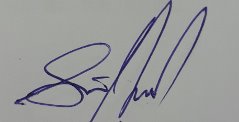                             ลงชื่อ                           (นายอนันต์  ถนอมสิน)                         นายกองค์การบริหารส่วนตำบลไสหมาก